SPIN RISTORANTE ENOTECA SOLA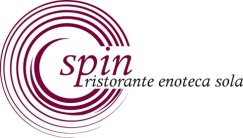  	     Giovedì 16 Aprile 2015 – ore 19,30          Dal Palatinato SUA MAESTA’ IL RIESLING                               4 produttori INTRODUCE  DAMIANO RASCHELLA, giornalista  professionale  con MARTIN FRANCK e PAOLA TONELLOla patria di Rudolph Steiner- 5 km. dal Reno-pendii-ardesie-arenarie gialle-pietraie-terreni  vulcanici-basalto–calcare- le nebbie-le gelate-la latitudine- rese per ettaro-vendemmie  tardive- macerazioni lunghe -fermentazioni spontanee-Riesling e  Pai- corposa rotondità-consistenza-giallo paglierino verdognolo-armonia di profumi-morbidezze-il fine bocca-completezza degustativa-longevità-mineralità- riesling grand cru –forster kierchenstuc -2012  -acham magin – Riesling grand cru –forster ungeheuer -2013- reichsrat von buhl Riesling buntsandstein – 2013° -   Odinstal-    WACHENHEIM ---RIESLING grand cru – 2013– breumel in der mauern - muller-catoirsegue cena dell’enotecaQUICHE LORREINELASAGNETTE CARCIOFI e CASTELMAGNOSTOCCAFISSO AL VERDE CON FAVE DI ARENZANOGORGONZOLA CROCECROSTATA DI FRAGOLE                                  I VINI :     RIESLING  DEL PALATINATO     PINOT NERO DEL PALATINATOPrenotazioni  entro  Martedì  14 Aprile 2014  al tele. 010 594513 (posti limitati)PREZZO A PERSONA €. 50,00